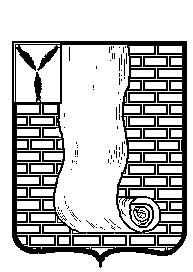 КОНТРОЛЬНО – СЧЕТНАЯ КОМИССИЯКРАСНОАРМЕЙСКОГО МУНИЦИПАЛЬНОГО РАЙОНАСАРАТОВСКОЙ ОБЛАСТИ12.12.2014 г.                                                                                  г. Красноармейск                                   ЗАКЛЮЧЕНИЕ      Контрольно-счетной комиссии Красноармейского муниципального района   на годовой отчет об исполнении районного бюджета за 2014 год.г. Красноармейск                                                                         25  апреля 2015 г.      В соответствии со ст. 264.4 Бюджетного кодекса РФ и решения Красноармейского районного Собрания  от 15.11.2013 года № 94 «Об утверждении  положения о Бюджетном процессе в Красноармейском муниципальном районе» от 16 января ., контрольно-счетной комиссией  Красноармейского муниципального района была проведена внешняя проверка отчета об исполнении районного  бюджета за 2013 год.            1. Общие вопросы исполнения районного бюджета.Бюджет Красноармейского муниципального района  на 2014 год утвержден решением Красноармейского     районного Собрания № 121 от 24.12.2013 г. «О бюджете Красноармейского муниципального района на 2014 год».  В процессе исполнения бюджета  17 раз вносились изменения и дополнения (от 15.01.2014  г.  № 01,  от 30.01.2014 г. № 05,  от 14.02.2014 г. № 09,  от  21.03.2014  г.  № 19,  от  04.04.2014 г. № 24, от 25.04.2014  г. № 32,  от 14.05.2014  г. № 33,от 30.05.2014 г. № 41, от 06.06.2014 г. № 42, от 27.06.20114 г. № 44,  от 04.07.2014 г.  № 45, от 25.07.2014  г. № 49, от 05.08.2014 г. № 50, от 26.09.2014 г. № 58,  от 24.10.2014 г. № 62, от 07.11.2014 г. № 71, от 02.12.2014 г. № 79). С учетом изменений доходы бюджета составили 541 792  тыс. руб. (79,8 % к уточненным бюджетным назначениям за 2014 год);  расходы – 580 875,6  тыс. руб. (79,8 % к уточненным бюджетным назначениям за 2014 год).       В соответствии со ст. 264.4 Бюджетного кодекса РФ (далее – БК РФ) в Красноармейское районное Собрание, Уставом Красноармейского муниципального района и решением Красноармейского районного Собрания от 15.11.2013 года № 94 «О бюджетном процессе в Красноармейском муниципальном районе» 28.03.2014 г., был представлен годовой отчет об исполнении районного бюджета. Представленный отчет по своей форме, содержанию и полноте  приложенных документов и материалов соответствует требованиям ст. 31 Закона Саратовской области «О бюджетном процессе в Саратовской области».            2.   Исполнение доходной части районного бюджета.В соответствии с Бюджетном процессом в Красноармейском районе финансовое управление администрации КМР уполномочено на составление отчетности Красноармейского муниципального района.Исполнение бюджета Красноармейского муниципального района за 2014 год по доходам с учетом безвозмездных поступлений 541 792  тыс. руб. (79,8 % к уточненным бюджетным назначениям за 2014 год);  расходы – 580 875,6  тыс. руб. (79,8 % к уточненным бюджетным назначениям за 2014 год).   Превышение расходов над доходами  по  факту исполнения (дефицит бюджета) составляет 39 083,2 тыс. руб. Доходная часть бюджета района по налоговым и неналоговым доходам составляет 90,38 % (план 98 753,8 тыс. руб., факт 89 253,8 тыс. руб., в том числе: 	По налоговым  доходам при плане 66 253,0  тыс. руб. исполнение составляет 66 114,8 тыс. руб. или 99,79 % ;По неналоговым доходам при плане 32 500,8 тыс.  руб. исполнение составляет 23139,0 тыс. руб. или  71,2 %.  	По безвозмездным поступлениям исполнение составляет 78,0 %.  Безвозмездные поступления от других бюджетов бюджетной системы Российской Федерации исполнены в сумме 452 538,5 тыс. руб. или 78,0% от плановых назначений 579 914,4 тыс. руб.) из них по:- дотации на выравнивание бюджетной обеспеченности и по дотации на поддержку мер по обеспечению сбалансированности бюджетов – 100%;- субсидиям бюджетам муниципальных образований – 6,9 %;- субвенциям бюджетам муниципальных образований – 99,9%;- иным межбюджетным трансфертам 61,16%.Более подробно рассмотрим статьи доходов и расходов, по которым перевыполнение и не исполнение:по налоговым доходам из них:- по налогу на доходы физических лиц исполнение составило 99,79 %;- по налогам на совокупный доход исполнение составило 101 %  перевыполнение составило 83 3337,94 за счет поступивших сумм в конце года заключительными оборотами;- по государственной пошлине исполнение составило 100,08 %;  - сельхозналог  перевыполнение составило 120,9 % или 110 778,6 руб. - задолженность и перерасчеты по отмененным налогам и сборам исполнение составило 100,0 %, - по  акцизам и подакцизным товарам исполнение составило 87,19 %;        по неналоговым доходам из них : -  по налогам на имущество исполнение составило 109,38 %,  за счет дополнительных заключенных договоров аренды;- платежи за пользование природными ресурсами исполнены на сумму 313 872  руб. или 63,49 %;- доходы от оказания платных услуг исполнены на 100,63 %   - доходы от продажи материальных и нематериальных активов исполнены на 57,89  %, в том числе за счет того, что аукцион от продажи имущества не состоялся, исполнение по доходам от реализации имущества составили 56,39 %, доходы от продажи земельных участков исполнены на 112,25 %;- штрафы исполнены на 101,6 %;- прочие неналоговые доходы исполнение  на 100,0 % от назначения;Исполнение расходной части районного бюджетаРасходы бюджета КМР на 2014 год (с учетом изменений и дополнений) утверждены в сумме 727 514,0 тыс. руб. Расходная часть бюджета исполнена в сумме 580 875,6  тыс. руб., что составляет 79,8 % от уточненных бюджетных назначений, в том числе:по разделу 01 00 «Общегосударственные расходы» в бюджете на 2014 год предусмотрено 49 420,0  тыс. руб., кассовые расходы составили 46 014,1 коп. (93,1% от уточненных бюджетных назначений), в том числе исполнение меньше 95% составило по разделу 01 11 «Резервные фонды»  и 01 13из за отсутствия потребности в использование бюджетных ассигнований и с отсутствием средств на счете. по разделу 02 00 «Национальная оборона» в бюджете на 2014 год предусмотрено 1 298,0 тыс. руб., кассовые расходы составили 1 298,0 тыс. руб. (100% от уточненных бюджетных назначений). по разделу 03 00 «Национальная безопасность и правоохранительная деятельность» в бюджете на 2014 год предусмотрено 1 217,6 тыс. руб., кассовые расходы составили 1 126,3 тыс. руб. (92,5% от уточненных бюджетных назначений).по разделу 04 00 «Национальная экономика» в бюджете на 2014 год предусмотрено 4 957,5 тыс. руб., кассовые расходы составили 3 853,9  тыс. руб. (77,7 % от уточненных бюджетных назначений.)по разделу 05 00 «Жилищно-коммунальное хозяйство» в бюджете на 2014 год предусмотрено 158 645,2  тыс. руб., кассовые расходы составили 35 950,7 тыс. руб. (22,7 % от уточненных бюджетных назначений). по разделу 07 00 «Образование» в бюджете на 2014 год предусмотрено 418 442,9  тыс. руб., кассовые расходы составили 402 813,5  тыс. руб. (96,3 % от уточненных бюджетных назначений). по разделу 08 00 «Культура, кинематография» в бюджете на 2014 год предусмотрено 56 964,7 тыс. руб., кассовые расходы составили 54 595,2 тыс. руб. (95,8 % от уточненных бюджетных назначений). по разделу 09 00 «Здравоохранение» в бюджете на 2014 год предусмотрено 66 750,0  тыс. руб., кассовые расходы составили 66 750,0 тыс. руб. (100% от уточненных бюджетных назначений), по разделу 10 00 «Социальная политика» в бюджете на 2014 год предусмотрено 25 940,4 тыс. руб., кассовые расходы составили 24 817,9 тыс. руб. (95,7 % от уточненных бюджетных назначений)по разделу 11 00 «Физическая культура и спорт» в бюджете на 2014 год предусмотрено 200 тыс. руб., кассовые расходы составили 109,9 тыс. руб. (54,9% от уточненных бюджетных назначений). по разделу 12 00 «Средства массовой информации» в бюджете на 2014 год предусмотрено 702,7  тыс. руб., кассовые расходы составили 575,9 тыс. руб. (82 % от уточненных бюджетных назначений). по разделу 13 00 «Обслуживание государственного и муниципального долга» в бюджете на 2014 год предусмотрено 700,0 тыс.  руб., кассовые расходы составили 695,2 тыс. руб. (99,3% от уточненных бюджетных назначений).  За отчетный период в Красноармейском муниципальном районе проведена работа по реализации федеральных, областных и муниципальных целевых программ, на которые было направлено 56 734,4 тыс. руб. или 30,7 % уточненных бюджетных назначений.  Мероприятия целевых программ были направлены на укрепление материально-технической базы и обеспечение безопасности учреждений социальной сферы.3. Результаты внешней проверки годовой бюджетной отчетности              главных администраторов бюджетных средств КСК КМР за 2014 год проведено 10 проверок  и выдано  140 согласований возможности заключения контракта с единственным поставщиком в соответствии с п. 25  ч.1 ст. 93 44-ФЗ.1.  Проверкой  ООО «Квант и К»  по письму  отдела  МВД РФ  по  Красноармейскому  района  от  05.02.2014 года  № 1800 установлено, что денежные средства, поступающие  от  граждан за обслуживание по приходным кассовым  ордерам не  приходовались  в  кассу предприятия. Материалы проверки переданы  в  ОБЭП.2.   В  ходе  проверки отдельных вопросов финансово-хозяйственной деятельности МП «ЦР Аптека № 53» установлено, что со счета муниципального предприятия производилась  оплата  за  проведение банкетов . Директору из кассы предприятия   выданы денежные средства на основании постановления о назначении административного наказания от 13.01.2014 г. на оплату штрафа. Денежные средства в кассу предприятия по состоянию на дату проверки директором не  возвращались. Заведены уголовные дела  по  пяти эпизодам и представлению Красноармейской межрайонной прокуратуры директор уволен. Вынесен  обвинительный приговор 05.12.2014 г. директору  предприятия, наложен  штраф  в  сумме  450 000 рублей. По итогам проверки было принято решение отслеживать  работу предприятия ежеквартально. Поэтому проводился мониторинг работы в мае, ноябре 2014 года и марте 2015 года.3.  Проверкой ООО «Красноармейская УО» по  письму  Красноармейской межрайонной прокуратуры от 21.02.2014 года № 14-2014 установлено, что не  предоставлены отчетные документы  по денежным средствам, полученным подотчет директором предприятия. Материалы проверки переданы  в  прокуратуру.4.  Проверкой ООО «Комфорт-люкс»  по  инициативе прокуратуры установлено, что из кассы  организации  производилась оплата  за  аренду  автомобиля по  подложным  документам. По  материалам проверки  на директора заведено уголовное дело.5. Проверкой отдельных вопросов финансово-хозяйственной  деятельности МУП «Газтрансмаш Красноармейского муниципального района Саратовской области» выявлено, что при установлении штатной численности работников МУП «Газтрансмаш» учитывались нормы расчета, утвержденные Приказами Госстроя РФ от 31.03.1999 г. № 81, от 22.03.1999 г. № 65, от 21.12.1999 г. № 20, которые утратили силу. Применение указанных приказов привело к завышенным нормам численности работников административно-управленческого аппарата предприятия (по штатному расписанию 38 штатных единиц). 6.  Документальной проверкой отдельных  вопросов финансово-хозяйственной деятельности ООО «Комфорт-Люкс», связанных с расходованием денежных  средств  в  ходе  договорных  взаимоотношений  с  ООО «Ревор» установлено, что по  состоянию  на 31.03.2014 года задолженность  ООО «Комфорт-люкс» перед ООО «Ревор» составляет  2334237 рублей 30 копеек. На  момент окончания  проверки данная задолженность  является непогашенной. Проверка проводилась по  инициативе отдела МВД РФ по Красноармейскому району.  7.  Проверка  МУП МО город Красноармейск Саратовской области Комбинат по инициативе отдела МВД РФ по Красноармейскому району по факту обнаружения недостачи в кассе  на сумму 128 000,0 рублей.  Материалы проверки переданы  в  ОБЭП и по  материалам проверки  на кассира  заведено уголовное дело.8,9.  Проверкой ДЮСШ № 1 и ДЮСШ № 2  установлено, очень низкий процент посещаемости в группах. Ряд тренеров, не ведет занятий, муниципальное задание учреждения не выполняется в полном объеме,. По итогам проверки было принято решение об оптимизации сети и объединении 2 школ и присоединению их к стадиону.          10,11.  В  течение  2014 года   было  осуществлено 2  мероприятия внешнего  контроля, а именно проверка годового отчета  об  исполнении бюджета Красноармейского муниципального района  за  2013 год, проверка проекта  решения  о  бюджете Красноармейского  муниципального района  на  2015 год).  Нарушений не обнаружено и рекомендовано депутатам принять к рассмотрению.Прочие вопросы деятельности Красноармейского муниципального района Бухгалтерский учет  осуществляется в соответствии с Федеральным законом от 21 ноября 1996 года №129-ФЗ «О бухгалтерском учете», Бюджетным кодексом РФ, приказом  Минфина РФ от 01 декабря 2010 года № 157н «Об утверждении Единого плана счетов бухгалтерского учета для органов государственной власти (государственных органов), органов местного самоуправления, органов управления государственными внебюджетными фондами, государственных академий наук, государственных (муниципальных) учреждений и Инструкции по его применению», приказом  Минфина России от 06.12.2010 г № 162н и  приказом Минфина России от 16.12.2010 г  № 174н, ведется в соответствии с учетной политикой, утвержденной приказом  от 30.12.2011 г № 89. Основные средства принимаются к учету по первоначальной  стоимости на основании акта приема-передачи, материальные запасы принимаются к учету по фактической стоимости на основании первичных документов. Списание производится по средней фактической стоимости.           Расходы на содержание органов местного самоуправления не превышают нормативы установленные Правительством Саратовской области. Годовая бюджетная отчетность составлена нарастающим итогом             с начала 2014 года и отражает исполнение бюджета Красноармейского муниципального района за год.     	   Настоящее заключение составлено в соответствии со ст. 30 Закона Саратовской области «О бюджетном процессе в Саратовской области»  от 16 января 2008 года № 3-ЗСО.       Контрольно-счетная комиссия Красноармейского муниципального района считает возможным рассмотрение итогов исполнения районного бюджета Красноармейского района за 2014  год. Настоящий акт составлен  на 6  листах в 4 экземплярах.Инспектор по юридическим вопросам                           Т. С. ВеликановаПредседатель КСКЛевин А.Л.Аудитор КСКШараватова И.В.Инспектор КСК Добрынина Е.В.Инспектор КСК Великанова Т.С.